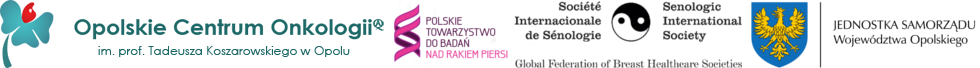 Samodzielny Publiczny Zakład Opieki Zdrowotnej                                                                             OPOLSKIE CENTRUM ONKOLOGII				                                                            im. prof. Tadeusza Koszarowskiego w Opolu. Pielęgnacja rany po zabiegu w obrębie gruczołu piersiowego bez objawów zapaleniaZalecenia pielęgniarskie w dniu wypisu.W co należy się zaopatrzyć?:- szare, hipoalergiczne mydło,- preparat do odkażania skóry np. GOTOWY PREPARAT ALKOHOLOWY- preparat do dezynfekcji rąk,  - gaza sterylna 0,5 m lub opatrunek sterylny dopasowany do rozmiaru rany                                        w zależności od indywidualnych zaleceń lub uczuleń np. na plaster. Zalecenia ogólne:1. Kąpiel całego ciała – prysznic co najmniej 1 x dziennie.2. Zmiana opatrunku 1x dziennie.3. W trakcie zmiany opatrunku starać się nie dotykać rany i  brzegów rany.4. Przed i po zmianie opatrunku umyć i zdezynfekować ręce.Postępowanie- zmiana opatrunku połączona z prysznicem1. Umyć i zdezynfekować ręce.2. Odkleić opatrunek  i wziąć prysznic.3. W trakcie mycia ciała - rany nie myjemy myjką przeznaczoną do toalety całego     ciała.4. Po kąpieli  nie wycierać rany lecz pozostawić do wyschnięcia.    Po jej wyschnięciu:   - ranę spryskać środkiem dezynfekcyjnym, nie wycierać, zostawiać do wyschnięcia,   - nakleić sterylny opatrunek lub zastosować sterylną gazę bez plastra podtrzymując      Biustonoszem.5. Ponownie zdezynfekować ręce.W razie wystąpienia niepokojących objawów:  zaczerwienienie rany, ból                             i ocieplenie w okolicy rany, gorączki,  należy zgłosić się do przychodni, bądź skontaktować się telefonicznie. Numer telefonu dyżurka pielęgniarska 77/44-16-072Na wizycie kontrolnej zostanie podjęta decyzja dotycząca usunięcia szwów.PREPARAT DO DEZYNFEKCJI STOSOWAĆ DO CZASU ZDJĘCIA SZWÓW.